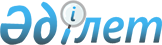 Жамбыл облысы Жамбыл ауданы әкімдігінің 2015 жылғы 31 наурыздағы "Жамбыл облысы Жамбыл ауданы әкімдігінің Регламентін бекіту туралы" № 164 қаулысын жою туралыЖамбыл облысы Жамбыл ауданы әкімдігінің 2017 жылғы 27 маусымдағы № 320 қаулысы. Жамбыл облысы Әділет департаментінде 2017 жылғы 14 шілдеде № 3487 болып тіркелді
      РҚАО-ның ескертпесі.

      Құжаттың мәтінінде тұпнұсқаның пунктуациясы мен орфографиясы сақталған.
      "Қазақстан Республикасындағы жергілікті мемлекеттік басқару және өзін-өзі басқару туралы" Қазақстан Республикасының 2001 жылғы 23 қаңтардағы Заңының 37 бабының 8 тармағына сәйкес, Жамбыл ауданының әкімдігі ҚАУЛЫ ЕТЕДІ:
       1. "Жамбыл облысы Жамбыл ауданы әкімдігінің Регламентін бекіту туралы" Жамбыл ауданы әкімдігінің 2015 жылғы 31 наурыздағы № 164 қаулысының (Нормативтік құқықтық актілерді мемлекеттік тіркеу тізілімінде № 2628 болып тіркелген, 2015 жылдың 05 мамырда №50-51 "Шұғыла-Радуга" газетінде жарияланған) күші жойылды деп танылсын. 
      2. Осы қаулының орындалуын бақылау аудан әкімінің аппарат басшысы А. Бекбосынға жүктелсін. 
      3. Осы қаулы әділет органдарында мемлекеттік тіркелген күннен бастап күшіне енеді және оның алғаш ресми жарияланған күнінен кейін күнтізбелік он күн өткен соң қолданысқа енгізіледі.
					© 2012. Қазақстан Республикасы Әділет министрлігінің «Қазақстан Республикасының Заңнама және құқықтық ақпарат институты» ШЖҚ РМК
				
      Аудан әкімі

М. Мұсаев
